Cool Summer Salad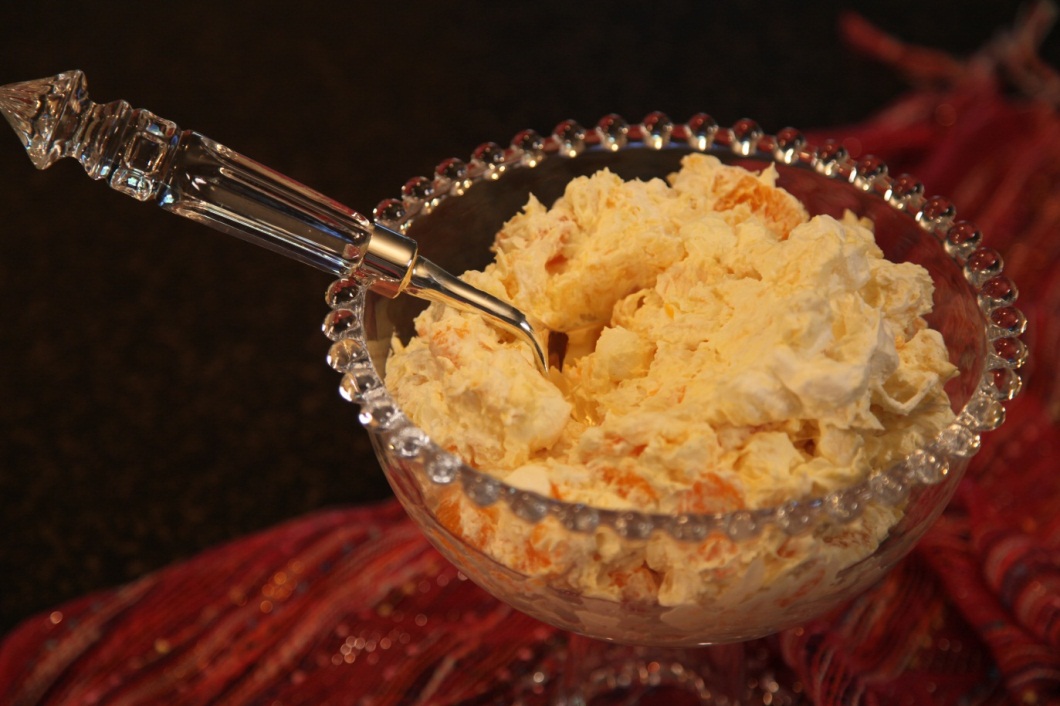 Mix pineapple with dry pudding mix.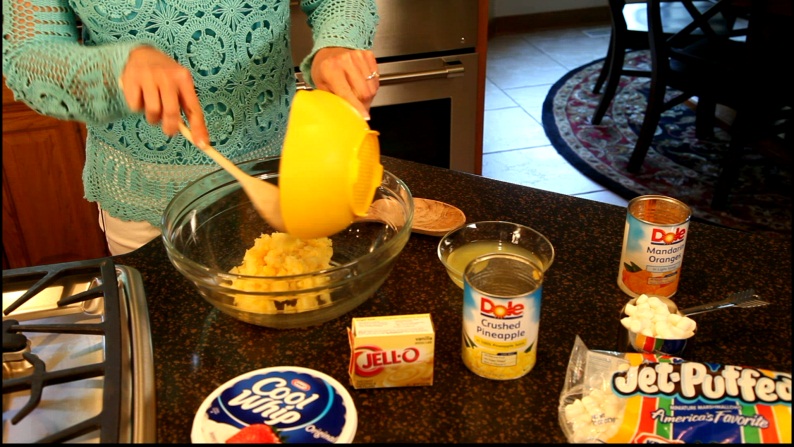 Fold in Cool Whip.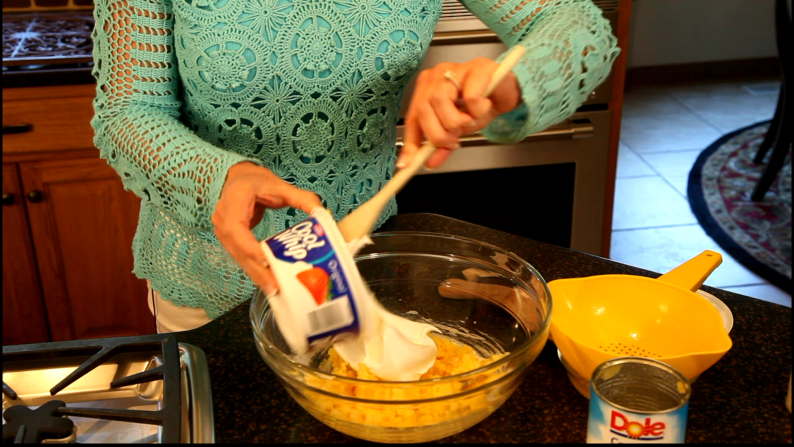 Add oranges and marshmallows. 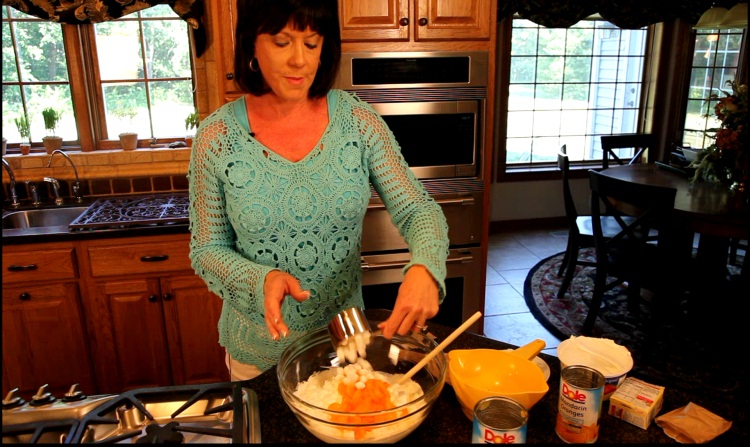 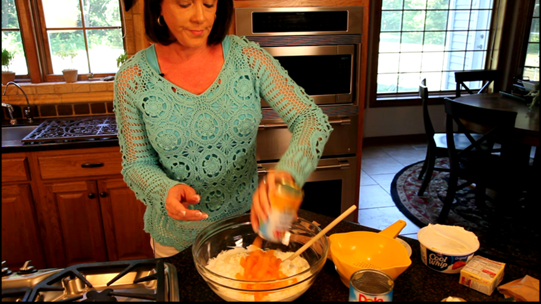 To serve as a dessert, place Cool Summer Salad in Martini glasses or individual serving bowls.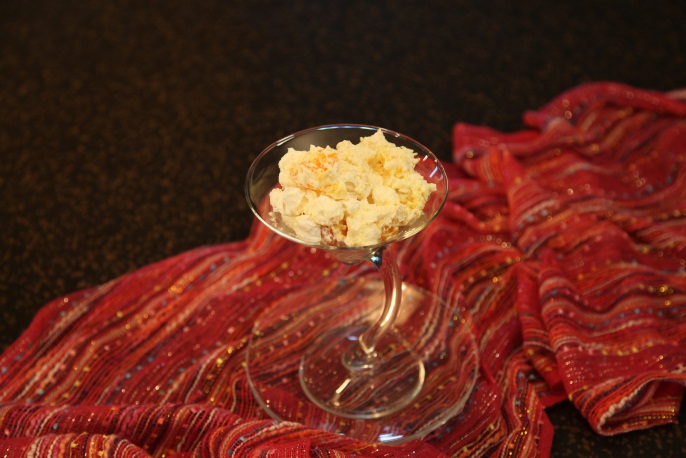 Tip:  This may be made ahead and frozen until needed.Let’s make life special by sharing great food with our family and friends!  Enjoy! Servings: 8